RELIGIA: Przedszkole oraz klasy młodsze do klasy IV Szkoły Podstawowej(opr. ks. Marek Jaworski i ks. Piotr Sałek)Katecheza (Proszę wydrukować tą stronę)Temat: Święty Józef opiekun Pana JezusaRozpocznij katechezę od znaku krzyża (W imię Ojca i Syna i Ducha Świętego) a następnie obejrzyj film:https://www.youtube.com/watch?v=LoLoMDY_mM0 (należy skopiować link, wkleić w przeglądarkę i wcisnąć ENTER)A teraz pokoloruj obrazek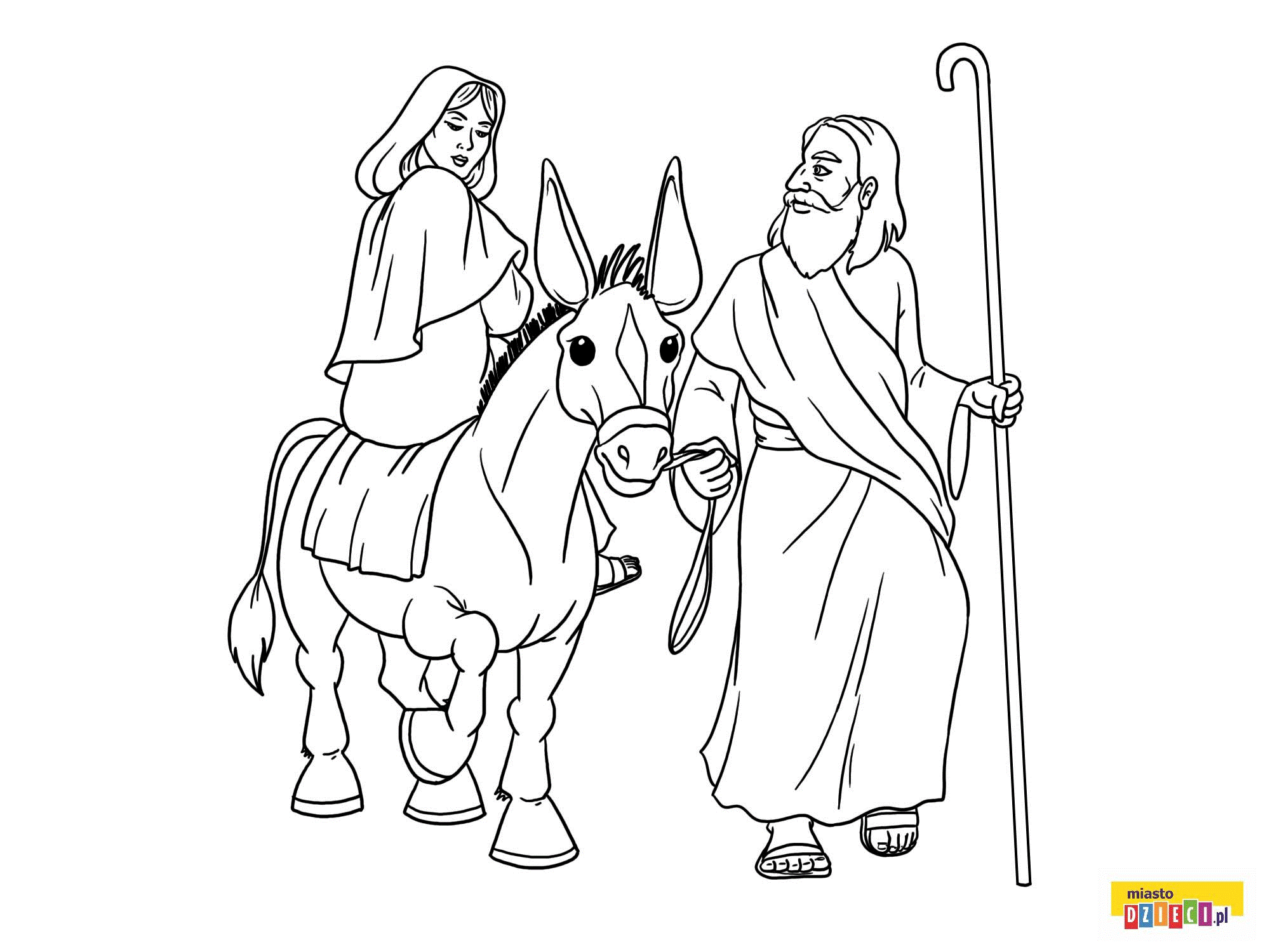 Na zakończenie katechezy odmów modlitwę Aniele Boży….  https://www.youtube.com/watch?v=wEzIF_hgXYA (należy skopiować link, wkleić w przeglądarkę i wcisnąć ENTER)